Построить линию взаимного пересечения поверхностей. Формат А3 (вертикально)а) метод секущих плоскостей Даны две поверхности. Требуется способом вспомогательно-секущих плоскостей построить линию их взаимного пересечения, выделив ее видимые и невидимые участки. Указания к выполнению: Определить точки пересечения очерковых образующих одной поверхности с другой. Определить высшие и низшие точки линий пересечения. Определить промежуточные точки линий пересечения. Все найденные точки пересечения последовательно соединяют плавной кривой линией, учитывая ее видимость. При выборе вспомогательных секущих плоскостей необходимо помнить они (плоскости) должны пересечь обе поверхности по графически простым линиям (прямым или окружностям). Для всех вариантов заданий вспомогательными секущими плоскостями могут быть выбраны плоскости уровня: для одних – горизонтальные, для других – вертикальные или те и другие. Точками пересечения поверхностей являются точки пересечения контуров фигур сечения поверхностей, лежащих в одной и той же вспомогательной секущей плоскости. Каждая секущая плоскость может определить от одной до четырех точек линии пересечения в зависимости от характера пересекающихся поверхностей, их расположения относительно друг друга и положения самой секущей плоскости. Пример выполнения задания методом секущих плоскостей приведен на рис Рп 10.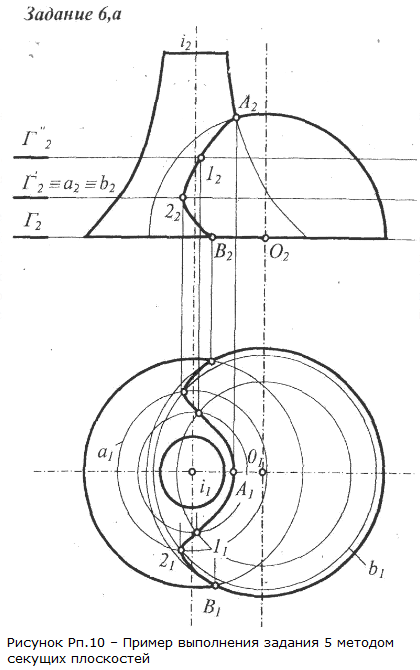 